О направлении обзора по результатам внутреннего муниципального финансового контроля в 2019 годуСогласно утвержденному плану контрольной деятельности при проведении внутреннего муниципального финансового контроля в 2019 году проведено 6 контрольных мероприятий, в т.ч. - 4 плановых проверок отдельных вопросов финансово-хозяйственной деятельности (МБОУ Хмелевицкая СОШ, МБОУ Красногорская ООШ; МБДОУ детский сад № 5 «Теремок»; проверка соблюдения условий, целей, порядка предоставления и целевого использования субсидий, выделенных в рамках целевой муниципальной  программы «Развитие культуры в городском округе город Шахунья Нижегородской области»); - 1 внеплановая выездная проверка контроля за фактически оказанными услугами и целевым характером использования средств субсидии в рамках реализации мероприятий программы «Развитие предпринимательства в городском округе город Шахунья Нижегородской области»); - 1 проверка соблюдения законодательства о контрактной системе в сфере закупок товаров, работ, услуг для обеспечения муниципальных нужд (МБДОУ детский сад № 5 «Теремок»);- рассмотрено 8 уведомлений о заключении контракта с единственным поставщиком.Общий объем проверенных средств составляет 85 930,65ыс. рублей, в т.ч. средства бюджета городского округа 82 348 тыс. рублей.В ходе проверок выявлены нарушения на общую сумму 5 690,09 тыс. рублей или 6,6 % от общего объема средств, в т.ч.:- нецелевое использование средств бюджета – 46,72 тыс.руб. (0,8% от суммы выявленных нарушений);- неправомерное (кроме нецелевого) использование денежных средств – 1 412,35 тыс.руб. (24,8 % от суммы выявленных нарушений); - нарушения правил ведения бухгалтерского учета и составления бухгалтерской отчетности 2 746,43 тыс. руб. (48,3% от суммы выявленных нарушений);  - прочие нарушения 1 484,59 тыс. руб., в т.ч. недоплаты сотрудникам учреждений (26,1% от суммы выявленных нарушений);Учреждениями в 2019 году устранено нарушений в сумме 2 567,03 тыс. руб., в том числе перечислено в доход бюджета 98,12 тыс. руб. По результатам проверок объектам контроля направлено:- 5 представлений для принятия мер по устранению выявленных нарушений и недостатков;- 4 предписание для принятия мер по устранению выявленных нарушений и недостатков на общую сумму 277,43 тыс. руб.,   которое частично исполнено на сумму 273,5 тыс. руб.Материалы по результатам внеплановой проверки МБДОУ Шахунская СОШ № 14 переданы в правоохранительные органы.Отчеты учреждений по принятым мерам рассмотрены на совещаниях с участием главы администрации городского округа и руководителей секторов администрации городского округа по направлениям деятельности.Направляем обзор нарушений требований законодательства, выявленных в ходе контрольных мероприятий. Просим учесть их в работе в целях недопущения подобных нарушений, а также для устранения причин и условий, им сопутствующих. Напоминаем, что нарушения законодательства о контрактной системе в сфере закупок товаров, работ, услуг для обеспечения муниципальных нужд влечет привлечение должностных лиц к административной ответственности в соответствии с Кодексом об административных правонарушениях.Обращаем Ваше внимание, что выявление указанных в обзоре нарушений в последующие периоды негативно скажется при рассмотрении результатов проверок.Приложение: Обзор на 5  листах.	       Начальник финансового управления      _____________         С.В. Смирнова                                                                           (подпись,      Ф.И.О.)Иваницкая Т.Ю.,Голубева В.Н.2-65-46Обзор выявленных нарушений законодательства в ходе осуществления внутреннего муниципального финансового контроля (по итогам 2019 года)Нарушения при исполнении муниципального задания и утверждении плана финансово-хозяйственной деятельности:- В 2017 году контрольно-счетной комиссией Совета депутатов городского округа город Шахунья проведено контрольное мероприятие «Проверка формирования и выполнения муниципального задания на 2016 год муниципальным бюджетным дошкольным образовательным учреждениям, подведомственным отделу образования администрации городского округа город Шахунья Нижегородской области». Согласно представленному проверке Акту по итогам контрольного мероприятия от 31.08.2017 специалистами КСК Совета депутатов выявлено нарушение (стр. 5 Акта): «пункт 5.1. «нормативные правовые акты, регулирующие порядок оказания муниципальных услуг» содержит  ссылку на нормативный правовой акт, утративший силу с 01.01.2016 года (приказ Отдела образования от 14.09.2016 № 284 «Об утверждении перечня муниципальных услуг, оказываемых муниципальными образовательными организациями и учреждениями, подведомственными отделу образования администрации городского округа город Шахунья в качестве основных видов деятельности)».В представленном проверке муниципальном задании на 2018 год отделом образования администрации городского округа город Шахунья не устранено нарушение, установленное проверкой КСК Совета депутатов: в муниципальном задании на 2018 год в 
ч. 8 п. 5.1. в разделах № 1, 2 и 3 указан нормативный правовой акт отдела образования, утративший силу с 01.01.2016. - в разделе «Порядок оказания муниципальной услуги» дважды указан нормативный документ от 30.08.2013 № 1014 с различным наименованием.2. Нарушения порядка использования муниципального имущества:- в результате инвентаризации установлены недостачи и излишки объектов основных средств и материальных запасов, в т.ч. продуктов питания;- отдельные объекты имущества закреплены за материально ответственными лицами, на момент проверки не являющимися сотрудниками Учреждения, либо без конкретного указания материально ответственного лица;- в состав комиссии по инвентаризации имущества, в т.ч. председателем комиссии, включены сотрудники, являющиеся материально ответственными лицами;- не проводится инвентаризация имущества по срокам, установленным в учетной политике, в т.ч. при смене материально ответственных лиц (только по основным средствам периодичность может быть 1 раз в 3 года при отсутствии смены МОЛ, по остальным видам нефинансовых активов ежегодно);- присвоенные объектам основных средств инвентарные номера не соответствуют порядку присвоения инвентарных номеров объектам движимого и недвижимого имущества утвержденному Учетной политикой учреждения;- при наличии равенства данных в инвентаризационных описях по фактическому наличию и в учете приходуются излишки  имущества по результатам инвентаризации;- списание имущества осуществляется при отсутствии данных по результатам инвентаризации о причинах списания;- передача имущества (части помещений) в безвозмездное пользование (Шахунской ЦРБ) осуществляется без заключения договора;Нарушения порядка начисления и выплаты заработной платы:- своевременно не вносятся изменения в положение об оплате труда учреждения при внесении изменений в постановление администрации городского округа город Шахунья № 1228 от 28.10.2015 либо изменения не согласованы с представительным органом работников;- в положении об оплате труда не определен порядок формирования должностных окладов для отдельных должностей, включенных в штатное расписание учреждения;- при формировании штатного расписания минимальные оклады по ПКГ не соответствуют должностям по группам, указанным в приказах Минздравсоцразвития по соответствующим направлениям, в т.ч. по общеотраслевым должностям;  - штатное расписание утверждено без согласования с учредителем (в нарушение Устава учреждения);- осуществляется прием на работу сотрудников, уровень образования которых не соответствует квалификационным характеристикам по соответствующей должности;- в трудовых договорах с сотрудниками не определен режим рабочего времени и времени отдыха по работе, в т.ч. выполняемой на условиях внутреннего совместительства; не определены гарантии и компенсации за работу с вредными и (или) опасными условиями труда, если работник принимается на подобную работу, с указанием характеристик условий труда на рабочем месте;- положения трудовых договоров с сотрудниками в части условий и оплаты труда не соответствуют принятым нормативно-правовым актам и фактическим условиям и денежным выплатам; размер заработной платы не конкретизирован по видам и размерам выплат; - персональные надбавки к окладу назначались по основаниям, не предусмотренным Положением об оплате труда;- выплаты за работу с вредными условиями труда осуществлялись при отсутствии результатов специальной оценки условий труда либо отсутствии принятых мер согласно  рекомендаций по приведению условий труда к нормальным или в разрез положениям Коллективного договора; - при приеме на работу по внутреннему совместительству оформляется дополнительное соглашение к трудовому договору по основной должности вместо заключения отдельного трудового договора;- режим работы по совместительству установлен с превышением максимально допустимого количества рабочих часов в неделю;- расчет заработной платы по основной должности и работе на условиях внутреннего совместительства, в т.ч. расчет среднего заработка за дни нахождения в отпуске, осуществляется в одном лицевом счете;- не оформляется отдельный приказ о предоставлении отпуска по должности в порядке внутреннего совместительства;- в приказах о прекращении (расторжении) трудового договора с временно принятыми работниками на срок до 2 месяцев не определялось количество дней отпуска, подлежащих компенсации;- фактическое предоставление отпусков не соответствует утвержденному графику; уведомление сотрудников под роспись о времени начала отпуска осуществляется менее  чем за две недели до его начала; - режим работы сторожей не содержит еженедельного непрерывного отдыха, продолжительность которого не может быть менее 42 часов и установлен с превышением установленной продолжительности сверхурочной работы 120 часов в год,;- для сторожей не определено время и место (помещение) для отдыха и приема пищи;- в результате фактического отсутствия со стороны главного бухгалтера по итогам установленного расчетного периода (год) суммированного учета рабочего времени и сверки с нормой часов при 40-часовой рабочей неделе, установлена недоплата сотрудникам (сторожа) за часы переработки; - выплата сумм, причитающихся работнику при увольнении либо предоставлении отпуска осуществлялись с нарушением сроков; Нарушения при расчетах с поставщиками, подрядчиками:- допускается заключение договоров/контрактов датами ранее заключения соглашения о предоставлении субсидии (чаще на иные цели) и соответствующего внесения изменений в планы-графики закупок, что может повлечь штрафные санкции в связи с нарушением Федерального закона № 44-ФЗ;- при наличии авансовых платежей согласно заключенным договорам отсутствует учет дебиторской задолженности, отражение авансового платежа осуществляется на сч. 302 вместо сч. 206;- отсутствуют сверки расчетов со всеми контрагентами перед составлением годовой бухгалтерской отчетности, что влечет недостоверную информацию о дебиторской и кредиторской задолженности на отчетные даты;- к учету принимаются счета на оплату, оформленные датой ранее даты заключения контракта;- нарушаются сроки отражения операций в бухгалтерском учете при получении основных средств или материальных запасов: при указании даты получения товара в товарной накладной соответствующей дате накладной, отражение операций осуществляется в следующем месяце – причина возможное некорректное указание даты или задержка передачи документов  учреждением в бухгалтерию;- заключение договоров/контрактов с контрагентами, осуществляющими виды деятельности при отсутствии зарегистрированных видов деятельности или соответствующей лицензии;Нарушения порядка ведения кассовых операций:- отсутствую приказы об утверждении лимита минимального остатка в кассе учреждения либо расчет лимита остатка без учета объемов наличных денежных средств и периода между сдачей наличных денег в банк;- отсутствует локальный нормативный акт о назначении сотрудника, уполномоченного совершать кассовые операции либо в приказе не отражены функциональные обязанности;- отсутствуют договора о полной индивидуальной материальной ответственности с сотрудниками, осуществляющими операции с денежной наличностью; - обязанности по ведению кассовых операций,  по приему, хранению и выдаче денежных средств не отражены в должностной инструкции сотрудников, фактически исполняющих данные функции;- в расходном кассовом ордере в поле «выдать» вместо Ф.И.О. конкретного работника, сдающего денежную наличность в банк, формулировки «на корпоративную карту», не указываются данные документа, удостоверяющего личность получателя и подписи руководителя; Нарушения при направлении в командировку:- не оплачиваются расходы, связанные с проживанием вне места постоянного жительства (суточные);- в табелях рабочего времени не отражались дни нахождения в командировке при сроке командировки 1 день; - производится оплата за дни работы по должности, замещаемой в порядке внутреннего совместительства, при нахождении в командировке по основному месту работы;Нарушения бюджетного/бухгалтерского учета операций:- главным бухгалтером при формировании учетной политики не отражаются особенности учета отдельных видов нефинансовых активов, в самой Учетной политике отсутствуют отдельные приложения, в связи с использованием для примера Учетной политики МКУ МСЦСО не вносятся изменения применительно к конкретному учреждению;- учет основных средств, приобретенных для осуществления основной уставной деятельности (например: образовательным учреждением для образовательной деятельности за счет субвенции из областного бюджета приобретается игровая мебель, оргтехника) не отражается на соответствующих счетах по учету «особо ценного движимого имущества»;- стоимость имущества, полученного по договору безвозмездного пользования муниципальным имуществом и акту приема-передачи, не отражена на забалансовом счете  01 «Имущество, полученное в пользование»;- текущий ремонт осуществлялся при отсутствии сметы расходов, без указания  наименования помещения, в котором проводился ремонт, что не позволяет определить обоснованность производственного характера расходов при списании материальных запасов;– акты о списании материальных запасов оформлялись с периодичностью 2-6 раза в год, соответственно, фактическое отражение в бухгалтерском учете операций списания материальных запасов согласно Ведомостей на выдачу материалов осуществлялось с нарушением до 7 месяцев;- нарушения сроков отражения первичных документов ввиду не представления/несвоевременного предоставления  документов в бухгалтерию;8.  Нарушения порядка начисления и учета родительской платы:- расчет родительской платы в Учреждении производился не с даты предоставления заявления родителей с подтверждающими право на льготу документами, а с начала месяца либо льгота продолжала предоставляться по истечении срока действия подтверждающих документов;- переплата родительской платы, образовавшаяся на лицевых счетах детей, отчисленных по различным причинам, Учреждением не возвращалась, а переводилась на лицевые счета родственников (братьев, сестер) без письменного разрешения со стороны родителей, либо списывалась с лицевых счетов вообще;- Учреждением в своем Положения «Об упорядочении родительской платы за присмотр и уход за детьми» установлен срок для оплаты за присмотр и уход за детьми в образовательном учреждении – не позднее 10-го числа текущего месяца, вместо «не позднее 6-го числа текущего месяца», предусмотренного постановлением администрации;- установлены случаи взимания родительской платы за период болезни воспитанников;Нарушения правильности расходования средств на питание, полноты оприходования списания в расход:- Отделом образования разрабатываются и направляются меню по несуществующему режиму пребывания детей в дошкольных образовательных учреждения (8-10,5 часов) при установленных Роспотребнадзором видах режимов пребывания в дошкольных образовательных организациях: кратковременного пребывания (до 5 часов в день), сокращенного дня (8 - 10-часового пребывания), полного дня (10,5 - 12-часового пребывания), продленного дня (13 - 14-часового пребывания) и круглосуточного пребывания детей и, соответственно, при 10,5 - 12-часовом пребывании детей должно быть 4 - 5-разовое питание;- не разработано примерное 10-дневное меню для детей с туберкулезной интоксикацией;- в Учреждении имелись случаи отклонения количества порций, на которых закладывались меню-требованием продуктов питания, от фактического количества питающихся воспитанников в разрезе возрастных групп;- ежедневное меню Учреждения не соответствует утвержденному 10-дневному меню, изменения в меню внесены без приказов руководителя;- не выполняются утвержденные технологические карты приготовления блюд как по нормам расхода продуктов так и по перечню продуктов, т.е. некоторые продукты исключаются;- исходя из норм закладки продуктов не могут быть выполнены нормы выхода готового  блюда;- бракеражные комиссии работают формально, ни одно нарушение не зафиксировано в журнале бракеража, наименования готовых блюд в бракеражном журнале не соответствуют наименованию в меню-требовании;- бракераж проводится не полным составом комиссии либо участвуют неуполномоченные лица10. Нарушения порядка использования автотранспортных средств:- путевые листы на Предприятии сдаются не регулярно, до одного раза в месяц;- показания одометров в путевых листах автотранспорта заполняются произвольно либо расчетным путем, а не на основании фактических показаний, в т.ч. записи производились бухгалтером без сверки с показаниями приборов и при неработоспособности одометров;- при наличии техники, работающей исключительно на дизельном топливе (трактора, бульдозеры), в течение всего проверяемого периода отсутствовали закупка и списание дизельного топлива при наличии информации о работе техники;- при контрольных снятиях показаний одометров и мот-часов у некоторых водителей на руках находились путевые листы за предыдущие дни, в которых отсутствовал маршрут следования автомобиля за день, показания одометра на начало и конец рабочего дня, о количестве пройденного пути за рабочий день;- оформление и выдача путевых листов осуществлялась неуполномоченным лицом;- расчет и списание ГСМ (дизельное топливо) на автомобиль производилось по завышенной норме;- в проверяемом периоде не издавался приказ о назначении комиссии по контрольному снятию показаний одометров и мот-часов, а также периодичность, с которой должны проводится контрольные снятия показаний;- в целях определения фактического расхода руководителем организовано формальное снятие остатков ГСМ в баке, что привело к завышенному необоснованному списанию ГСМ и неправомерным расходам бюджетных средств;- в Журнале путевых листов  отсутствуют  отметки  механика  о дате  приемки  путевых листов от водителей; 11. Нарушения соблюдения законодательства о контрактной системе в сфере закупок товаров, работ, услуг для обеспечения муниципальных нужд:При осуществлении закупок допускались нарушения: - требований, установленных пунктами 4, 6 Правил обоснования закупок товаров, работ и услуг для обеспечения государственных и муниципальных нужд, утвержденных Постановлением Правительства РФ от 05.06.2015 N 555 (ред. от 16.08.2018) "Об установлении порядка обоснования закупок товаров, работ и услуг для обеспечения государственных и муниципальных нужд и форм такого обоснования", нарушение ч.7 ст.18 Федерального закона № 44-ФЗ;   - требования о максимальном годовом объеме закупок, которые заказчик вправе осуществить на основании п. 4 ч. 1 ст. 93 Федерального закона № 44-ФЗ (не более двух миллионов рублей);- неприменения мер ответственности и совершения иных действий в случае нарушения поставщиком (подрядчиком, исполнителем) условий контракта, нарушение ч. 7 ст. 34 Федерального закона № 44-ФЗ;- размещения недостоверной информации об объемах закупок у субъектов малого предпринимательства и социально ориентированных некоммерческих организаций, нарушение требований к заполнению формы отчета об объеме закупок у субъектов малого предпринимательства и социально ориентированных некоммерческих организаций, утвержденных Постановлением Правительства РФ от 17.03.2015 N 238, нарушение ч.4.1 ст.30 Федерального закона № 44-ФЗ; - своевременности отражения в документах учета поставленного товара, нарушение п. 1 ст. 10 Федерального закона от 06.12.2011 №402-ФЗ «О бухгалтерском учете», п.11 Инструкции по применению единого плана счетов бухгалтерского учета для органов государственной власти (государственных органов), органов местного самоуправления, органов управления государственными внебюджетными фондами, государственных академий наук, государственных (муниципальных) учреждений, утвержденной приказом Минфина РФ от 01.12.2010 № 157н.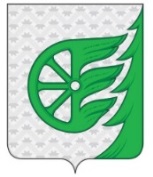 Финансовое управление администрациигородского округагород Шахунья Нижегородской областипл. Советская . Шахунья,Нижегородская область, 60691083152-26546fo_shah@mts-nn.ruот __16.01.2019 ___ № _18_Главе местного самоуправления городского округа город Шахунья Нижегородской областиР.В. КошелевуРуководителям отделов/секторов администрации городского округа город Шахунья Нижегородской областиРуководителям казенных/бюджетных/автономных учреждений городского округа город Шахунья Нижегородской области